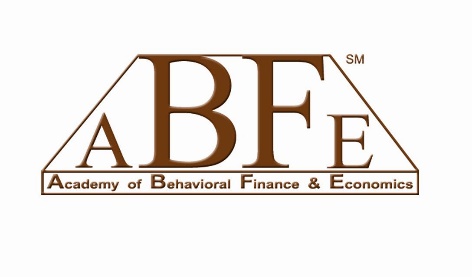 THE ACADEMIES OF BEHAVIORAL FINANCE & ECONOMICS (ABF&E; 15th Annual Meeting) &ENTREPRENEURIAL FINANCE (AEF; 33rd Annual Meeting)Program 2022; in-person & virtualSeptember 21-24, 2022Hilton Woodland Hills/Los AngelesLos Angeles, CA, USA It’s All Connected: Beyond the “Anomaly Finance”!“If justice is removed, the great, the immense fabric of human society … must in a moment crumble into atoms.” Adam Smith; The Theory of Moral Sentiments; 17592022 Conference Program and Venue:NOTE ON DATES & TIMES FOR INDIVIDUALS OUTSIDE THE UNITED STATES: All Dates & Times for all In-Person and Virtual Sessions in this Program are California Times (Pacific Time or PST); which is Eight Hours behind the Greenwich (London) Time. So to find out the Dates and Times for the Sessions and/or Presentations of Your Interest, you may use the following URL as the reference for your local time calculations: https://greenwichmeantime.com/time/to/usa-london/  Wednesday; September 21, 2022: “THEORY DAY” (In-Person and Virtual; both platforms by Invitation Only; see below please and https://www.aobf.org/); Conference Registration Package Pick up; and Conference Registration THEORY DAY Schedule and ProgramSCHEDULE: 12:00 Noon – 4:00 PM PST/California (In-Person and Virtual); lunch will be served at Noon. Given the nature of this “By Invitation Only” function, we communicate directly with the invited presenters/participants (both those In-Person and Virtually) regarding Program and presentation location. But if you are interested to participate and believe you will be available on this day and time, please feel free to email us at staff@aobf.org and let us know of your interest by September 10, 2022; the latest.Conference Package Pick up and Conference Registration (In-Person)SCHEDULE: 4:30 PM – 6:30 PM; Location: Executive Board Room-B at Hilton Woodland Hills/Los Angeles; located at 6360 Canoga Avenue, Woodland Hills, California 91367-2501 Thursday Program, September 22, 2022Conference Package Pick up and Conference Registration (In-Person)7:45-8:15 AM; and Then Noon-2:00 PM; Location: Girard Ballroom Foyer (2nd Floor) at Hilton Woodland Hills/Los Angeles; located at 6360 Canoga Avenue, Woodland Hills, California 91367-2501 Program Opening7:45-8:15 am; Conference Registration & Continental BreakfastLocation: Girard Ballroom Foyer (2nd Floor); located at 6360 Canoga Avenue, Woodland Hills, California 91367-25018:15 to 9:10 am; Session-1; Location: Girard Salons I&2 (2nd Floor); located at 6360 Canoga Avenue, Woodland Hills, California 91367-2501Opening Remarks and Presentation (In-Person and Virtual) Session IIT’S ALL CONNECTED: BEYOND THE “ANOMALY FINANCE”- 2022! “If justice is removed, the great, the immense fabric of human society … must in a moment crumble into atoms.” Adam Smith; Theory of Moral Sentiments; 1759The American Financial/Economic System as the Disconnector Central?Russell R. YazdipourAcademy of Behavioral Finance & Economics andRisk and Risk Perceptions on Wall Street and the U.S. Economy- Part I (Virtual) Matt LampertSocionomics Institute9:10-9:15 am: A Short Break before we go to other sessions starting on next pages. Girard Ballrooms Foyer (2nd Floor)Thursday Program, September 22, 2022NOTE ON DATES & TIMES FOR INDIVIDUALS OUTSIDE THE UNITED STATES: All Dates & Times for all In-Person and Virtual Sessions in this Program are California Times (Pacific Time or PST); which is Eight Hours behind the Greenwich (London) Time. So to find out the Dates and Times for the Sessions and/or Presentations of Your Interest, you may use the following URL as the reference for your local time calculations: https://greenwichmeantime.com/time/to/usa-london/  Thursday Locations (In-Person AND Virtual): Location: Girard Salons I&II and Salon III at Hilton Woodland Hills/Los Angeles; located at 6360 Canoga Avenue, Woodland Hills, California 91367-2501  9:15 to 10:45 am; Session-2 10:45 to 11:00; A Short Break before we go to other sessions starting next pages. Girard Ballrooms FoyerThursday, 9/22/22, Program11:00 to 12:30 pm; Session-3Thursday, 9/22/22, Program*************************************************************12:30-1:30 PM; Lunch Break and The Robert A. Olsen Best Doctoral Student Paper in Behavioral Finance & Economics. In-Person. Girard Salons I&II; at Hilton Woodland Hills/Los Angeles; located at 6360 Canoga Avenue, Woodland Hills, California 91367-2501  ****************************************************Thursday, 9/22/22, Program1:30-2:30; Session-42:30 to 2:45; A Short Break before we go to other sessions starting next pages. Girard Ballroom FoyerThursday, 9/22/22, Program2:45-4:15; Session-5 4:15-4:30 PM- Short Break before our next Session; Girard Ballroom FoyerThursday, 9/22/22, Program 4:30-6:00 pm; Session-6Friday Program, September 23, 2022NOTE ON DATES & TIMES FOR INDIVIDUALS OUTSIDE THE UNITED STATES: All Dates & Times for all In-Person and Virtual Sessions in this Program are California Times (Pacific Time or PST); which is Eight Hours behind the Greenwich (London) Time. So to find out the Dates and Times for the Sessions and/or Presentations of Your Interest, you may use the following URL as the reference for your local time calculations: https://greenwichmeantime.com/time/to/usa-london/  Friday Locations (In-Person AND Virtual): Girard Salons I&II (Second Floor of Hotel);   8:00-8:30 AM	Registration & Continental Breakfast; Girard Salons Foyer (Second Floor of Hotel);   8:30-10:00 AM; Session-710:00-10:15 AM- Short Break before our next Regular Session; Girard Salons FoyerFriday, 9/23/22, Program10:15-11:45; Session-8Friday, 9/23/22, Program11:45-12:15 PM; Lunch Boxes and Refreshments at Girard Salons I&II; Please feel free to bring your Lunch Boxes to below session and enjoy the relaxed but as powerful presentations as you have seen so far.An Important Note on Different Time Schedules for the “In-Person and Hybrid” (Track I) and “Virtual” (Track II) for Today, Friday, 9/23/22: Given differences in activities like lunch time and number of papers planned for the two tracks, each Track will have its own Time Schedule for the rest today/tonight.  Such times are shown right on top of each Track as you in below. So if you are a Virtual Presenter (Track II Presenter), just follow the Time you see on top of your track and ignore any other time you see in the rest of the Program. AND, please do NOT forget to follow the detailed info given to you in this Program for calculating your local time for presentation and participation purposes.12:15 -1:45 PM; Session-9; Please feel free to bring your Lunch Boxes to below session and enjoy the relaxed but as powerful presentations as you have seen so far. Friday, 9/23/22, ProgramSession-10Session 29:15 to 10:45Track IGirard Salons I&II In-Person and HybridTrack IIVirtualSeptember 22, 2022Session 29:15 to 10:45THEORY AND MODEL BUILDING ATTEMPTS-I      Session Chair: Ali FatemiDePaul UniversityFinancial Engineer This: A Human-Based Asset Pricing Model: Building on The Theory of Moral Sentiments Russell YazdipourAcademy of Behavioral Finance & EconomicsCompetition and Misconduct          John ThanassoulisWarwick Business SchoolQuestions & Answers at the End: 15 MinutesSession 311:00 to 12:30 pmTrack IGirard Salons I&II In-Person and HybridTrack IIVirtualThursday, 9/22/22Session 311:00 to 12:30 pmETHNICITY, GENDER BIASES, AND MARKETS  Session Chair: Edward LawrenceFlorida International UniversityTo Sue or Not to Sue? Foreign-Sounding CEO Name and Class-Action Lawsuits    Arati KaleUniversity of ChicagoRacial Integration, Local Bias, and Stock Selection Performance of Mutual Funds  (Virtual) Victor ChenUniversity of Manitoba, CanadaFinancial Knowledge and Gender Difference in Overconfidence: A Revisit   Edward LawrenceFlorida International UniversityBenedikt WickFlorida International UniversityDISCUSSANTS: Presenter of 1st Paper to discuss the 3rd Paper. Presenter of the 2nd Paper to discuss the 1st Paper. Presenter of 3rd Paper discusses the 2nd Paper.Session 41:30-2:30Track IGirard Salons I&II In-Person and HybridTrack IIVirtualThursday, 9/22/22Session 41:30-2:30Startups, Venture Capital, and Risk Taking Throughout the Entrepreneurial Process-I Session Chair: TBAFrom Athletes to Entrepreneurs: Participation in Youth Sports as a Precursor to Future Business Endeavors                           Kirill Pervun University of South FloridaDistrict Courts and Innovation  (Virtual)          Alireza M. RayeniYork UniversityYelena	LarkinYork UniversityDISCUSSANTS: Presenter of 1st Paper to discuss the 3rd Paper. Presenter of the 2nd Paper to discuss the 1st Paper. Presenter of 3rd Paper discusses the 2nd Paper.Session 52:45-4:15Track IGirard Salons I&II In-Person and HybridTrack IIVirtualThursday, 9/22/22Session 52:45-4:15THEORY AND MODEL BUILDING ATTEMPTS-II      Session Chair: John ThanassoulisWarwick Business School, UKMortgage Default: A Heterogeneous-Agent Model   Philip Lewis KalikmanYeshiva UniversityJoelle ScallyFederal Reserve Bank of New YorkA New Measure for Time Inconsistency Based on Time Misperception      Roberta Martino University of Campania, ItalyViviana Ventre University of Campania, ItalyDISCUSSANTS: Presenter of 1st Paper to discuss the 3rd Paper. Presenter of the 2nd Paper to discuss the 1st Paper. Presenter of 3rd Paper discusses the 2nd Paper.Session 64:30-6:00 pm Track IGirard Salons I&II In-Person and HybridTrack IIGirard Salon III VirtualThursday, 9/22/22Session 64:30-6:00 pm Startups, Venture Capital, and Risk Taking Throughout the Entrepreneurial Process-II Session Chair: TBAThe Impact of Enhanced Creditor Rights on Startups: Evidence from the Uniform Fraudulent Transfer Act      Hyeonjoon David ParkUniversity of OklahomaIs Going Public via SPAC Regulatory Arbitrage? A Textual Analysis ApproachYaxuan WenBrandeis UniversityMengnan ZhuBrandeis UniversityHow Venture Capitalists and Startups Bet on Each Other: Evidence from an Experimental System  (Virtual)          Ye ZhangStockholm School of Economic FinanceDISCUSSANTS: Presenter of 1st Paper to discuss the 3rd Paper. Presenter of the 2nd Paper to discuss the 1st Paper. Presenter of 3rd Paper discusses the 2nd Paper.THEORY AND MODEL BUILDING ATTEMPTS-III      Session Chair: Matt LampertSocionomics InstituteWhat Gets Shared Doesn't Bite: Moral Hazard with Expertise Irem ErtenWarwick Business School, U.K.Economic Policy Uncertainty, Shareholder Conflicts of Interests, and Asset Prices: Evidence from Dual-Listed Stocks in China Jin Peng Haofei ZhangUniversity of Colorado, Colorado SpringsShantaram P. HegdeUniversity of ConnecticutHaofei ZhangNankai University, ChinaRisk and Risk Perceptions on Wall Street and the U.S. Economy- Part IIMatt LampertSocionomics InstituteDISCUSSANTS: Presenter of 1st Paper to discuss the 3rd Paper. Presenter of the 2nd Paper to discuss the 1st Paper. Presenter of 3rd Paper discusses the 2nd Paper.Session 78:30-10:00 AMTrack IGirard Salons I&II In-Person and HybridTrack IIVirtualFriday, 9/23/22, ProgramSession 78:30-10:00 AM Friday, 9/23/22, ProgramSession 7- continued8:30-10:00 AM RISK, NOISE, AND INFORMATION-I  Session Chair: TBAThe Role of Media in Speculative Markets: Evidence from NFTsJosh White  Vanderbilt UniversitySean WilkoffUniversity of Nevada, RenoSerhat YildizUniversity of Nevada, RenoTaxes Under Stress: Bank Stress Tests and Corporate Tax Avoidance   Jyothsna HarithsaRensselaer Polytechnic InstituteFresh Start Policies and Small Business Activity: Evidence from A Natural Experiment (Virtual)          Miguel García-Posada                  Banco de España, SpainMarco CelentaniUniversidad Carlos III, SpainFernando Gómez PomarUniversitat Pompeu Fabra, SpainDISCUSSANTS: Presenter of 1st Paper to discuss the 3rd Paper. Presenter of the 2nd Paper to discuss the 1st Paper. Presenter of 3rd Paper discusses the 2nd Paper.SOCIONOMIC PERSPECTIVE ON RISKWill Investment Bankers Ever Remember the Last Crash? Archegos and a Socionomic Perspective on Counterparty RiskSession Chair: Dennis Elam Texas A&M University-San Antonio Matt Lampert Socionomics Institute    Dennis Elam Texas A&M University-San Antonio Preventing Investment in Fraudulent ICOs: A Metaphor of WarAnnie Lecompte HEC Montréal, Montreal, CanadaTBADISCUSSANTS: Presenter of 1st Paper to discuss the 3rd Paper. Presenter of the 2nd Paper to discuss the 1st Paper. Presenter of 3rd Paper discusses the 2nd Paper.Session 810:15-11:45Track IGirard Salons I&II In-Person and HybridTrack IIGirard Salon III VirtualFriday, 9/23/22Session 810:15-11:45Friday, 9/23/22Session 8 - continued10:15-11:45Friday, 9/23/22Session 8- continued10:15-11:45SENTIMENTS, NON-MARKET FORCES, AND FINANCIAL DECISION MAKING-ISession Chair: Thomas JanssonSveriges Riksbank, (Central Bank of Sweden)Individual Investor Behavior and Sustainability   Vicke NorenSveriges Riksbank (Central Bank of Sweden)Thomas JanssonSveriges Riksbank, (Central Bank of Sweden)Overnight Returns and Investor Sentiment: Further Evidence from Various Trader Types on the Taiwan Stock Market     Pei-Shih WengNational Sun Yat-sen University, Taiwan
Hang ZhangJimei UniversityPin-Chieh TsaiNational Sun Yat-sen UniversityNational Sun Yat-sen University, Taiwan
Does the Order of Potential Outcomes Influence Risky Decision-Making?  (Virtual)          Eric TerryWilfrid Laurier University, CanadaJoanne LeeWilfrid Laurier University, CanadaDISCUSSANTS: Presenter of 1st Paper to discuss the 3rd Paper. Presenter of the 2nd Paper to discuss the 1st Paper. Presenter of 3rd Paper discusses the 2nd Paper.VENTURE CAPITAL, RISK TAKING, AND BETTINGLimited Attention? A Quasi-Natural Experiment from Betting Markets Christos P. MavisUniversity of Surrey, UKConstantinos AntoniouUniversity of Warwick, UKImpact Investing and Venture Capital Industry: Experimental Evidence    Ye  Zhang Stockholm School of EconomicTBASession 9Track IGirard Salons I&II In-Person and Hybrid 12:15 -1:45 PMTrack IIVirtual Friday,11:30-12:30 PMFriday, 9/23/22Session 912:15 -1:45 PM; Session-9; Please feel free to bring your Lunch Boxes to below session and enjoy the relaxed but as powerful presentations as you have seen so far. SENTIMENTS, NON-MARKET FORCES, AND FINANCIAL DECISION MAKING-II Session Chair:Michael LaCour-LittleFannie Mae and California State University, FullertonSentiment and Style: Evidence from Republican Managers (Virtual)Minh Tam SchloskyUniversity of Illinois SpringfieldWhy Don't Consumers Purchase Flood Insurance         Michael LaCour-LittleFannie Mae and California State University, FullertonAre Investment Biases Seasonal? An Examination of the Halloween Effect and Seasonal Affective Disorder  (Virtual)Robert Durand     Curtin University, AustraliaJoye Khoo Curtin UniversityCorey A. ShankMiami University, OHDISCUSSANTS: Presenter of 1st Paper to discuss the 3rd Paper. Presenter of the 2nd Paper to discuss the 1st Paper. Presenter of 3rd Paper discusses the 2nd Paper.RISK, NOISE, AND INFORMATION-II  Session Chair: TBATask-Oriented Speech in Earnings Conference Calls and Information Processing Jeffrey StarkMiddle Tennessee State UniversityWhy Does News Coverage Predict Returns? Evidence From the Underlying Editor Preferences For Risky Stocks  Gustavo SchwenklerSanta Clara UniversityCranes Among Chickens: The General-Attention-Grabbing Effect of Daily Price Limits in China’s Stock Market Weinan Ding Zheng  Renmin University of ChinaWeinan Ding Zheng  Renmin University of ChinaFengjiao LINZhigang QIUDISCUSSANTS: Presenter of 1st Paper to discuss the 3rd Paper. Presenter of the 2nd Paper to discuss the 1st Paper. Presenter of 3rd Paper discusses the 2nd Paper.Session 10Track IGirard Salons I&II In-Person and HybridTrack IIVirtual Friday, 1:00-2:30 PM   Friday, 9/23/22, ProgramSession-10No Additional Presentations Planned for this “In-Person and Hybrid” (Track I) Segment of the Program.No Additional Presentations Planned for this “In-Person and Hybrid” (Track I) Segment of the Program.RISK WITHIN THE MACRO ECONOMICS CONTEXTSession Chair: TBAThe Short-Duration Premium in the Stock Market: Risk or Mispricing? Paul MeyerhofUniversity of M¨unster, Germany Heiner BeckmeyerUniversity of M¨unster, GermanyBank Political Attitudes and Creditor Coordination within Loan SyndicatesSang Woo SohnEmory UniversityJianxin (Donny) Zhao, Emory UniversityRetirement Savings Plan Designs, Market Forces, And Nudging: Full Auto - Auto Everything, Including Auto Decumulation Jack TowarnickyJack Towarnicky & AssociatesDISCUSSANTS: Presenter of 1st Paper to discuss the 3rd Paper. Presenter of the 2nd Paper to discuss the 1st Paper. Presenter of 3rd Paper discusses the 2nd Paper.Session 11Track IGirard Salons I&II In-Person and HybridTrack IIVirtual; Friday, 3:00-4:30 PM Friday, 9/23/22, ProgramSession-11No Additional Presentations Planned for this “In-Person and Hybrid” (Track I) Segment of the Program.SENTIMENTS, NON-MARKET FORCES, AND FINANCIAL DECISION MAKING-III Session Chair:Philip DrummondMonash University, AustraliaTax-Loss Harvesting with Cryptocurrencies Daniel RabettiTel Aviv UniversityLin William Cong, Cornell University and NBERWayne Landsman, University of North CarolinaEdward Maydew, University of North CarolinaEconomic Links from Bonds and Cross-Stock Return Predictability Xiaolin Huo			Renmin University of China	Sports Sentiment and Stock Returns: An Intra-day Study     Philip DrummondMonash University, AustraliaDISCUSSANTS: Presenter of 1st Paper to discuss the 3rd Paper. Presenter of the 2nd Paper to discuss the 1st Paper. Presenter of 3rd Paper discusses the 2nd Paper.